О бюджете муниципального образования Курманаевский сельсовет на 2020 год и плановый период 2021 и 2022 годовНа основании ст.12, ст. 132 Конституции РФ, ст. 9 Бюджетного кодекса РФ, ст. 35 Федерального закона № 131-ФЗ от 6 октября . «Об общих принципах организации местного самоуправления в Российской Федерации», в соответствии с Уставом муниципального образования Курманаевский сельсовет Совет депутатов РЕШИЛ:   	Статья 1.1.Утвердить основные характеристики бюджета поселения на 2020год:          1) прогнозируемый общий объем доходов бюджета поселения в сумме 36 075,863 тыс. рублей;          2) общий объем  расходов бюджета поселения в сумме 36 075,863 тыс. рублей;           3) дефицит -0 тыс. рублей;          4) верхний предел муниципального внутреннего долга муниципального образования Курманаевский сельсовет на 1 января 2021 года 0,0 тыс. рублей, в том числе верхний предел долга по муниципальным гарантиям в сумме 0,0 тыс. рублей.          2. Утвердить основные характеристики бюджета поселения на 2021 и 2022  года:          1) прогнозируемый общий объем доходов бюджета поселения на 2021 год в сумме 111 676,092 тыс. рублей и на 2022 год в сумме 53 866,487 тыс. рублей;          2) общий объем  расходов бюджета поселения на 2021 год в сумме 111 676,092 тыс. рублей и на 2022 год в сумме 53 866,487 тыс. рублей;          3) дефицит – 0 тыс. рублей;          4) верхний предел муниципального внутреннего долга муниципального образования Курманаевский сельсовет на 1 января 2022 и 2023 годов в сумме 0,0 тыс. рублей, в том числе верхний предел долга по муниципальным гарантиям на 1 января  2022 и 2023 годов в сумме 0,0 тыс. рублей.Статья 2.		Установить, что доходы бюджета поселения, поступающие в 2020 году, формируются за счет:федеральных  и местных налогов, сборов; федеральных и местных налогов, сборов (в части погашения задолженности прошлых лет по отдельным видам налогов).Статья 3.Утвердить источники внутреннего финансирования дефицита бюджета поселения на 2020 год и плановый период 2021-2022 годы согласно приложению № 1 к настоящему решению.Статья 4.В соответствии с пунктом 2 статьи 184 Бюджетного кодекса Российской Федерации утвердить нормативы отчислений от доходов в бюджет поселения на 2020 год и на плановый период 2021-2022 годы согласно приложению № 2 к настоящему решению.          Статья 5.        Утвердить администратора доходов бюджета поселения согласно приложению № 3 к настоящему решению.        Утвердить администратора источников финансирования дефицита бюджета поселения, согласно приложению № 4 к настоящему решению.        В случае изменения в 2020 году и в плановом периоде 2021 и 2022 годов функций главного администратора бюджета поселения администрация Курманаевского сельсовета вправе вносить соответствующие изменения  в состав закрепленных за ним кодов классификации доходов  бюджета с последующим  внесением  изменений в настоящее решение.	Статья 6.Учесть поступление доходов в  бюджет  поселения на 2020 год и на плановый период 2021-2022 годы, согласно приложению № 5  к настоящему решению.	Статья 7.          Утвердить распределение бюджетных ассигнований бюджета поселения на 2020 год и на плановый период 2021-2022 годы по разделам и подразделам расходов классификации расходов бюджетов, согласно приложению № 6 к настоящему решению. Статья 8Утвердить ведомственную структуру расходов бюджета поселения на 2020 год и на плановый период 2021-2022 годы согласно приложению  № 7 к настоящему решению;        Статья 9              Утвердить распределение бюджетных ассигнований бюджета муниципального образования по целевым статьям (муниципальным программам и непрограммным направлениям деятельности), разделам, подразделам, группам и подгруппам видов расходов классификации расходов на 2020 год и на плановый период 2021 и 2022 годов согласно приложению 8  к настоящему решению.Статья 10               Утвердить распределение бюджетных ассигнований бюджета муниципального образования по разделам, подразделам, целевым статьям (муниципальным программам и непрограммным направлениям деятельности), группам и подгруппам видов расходов классификации расходов на 2020 год и на плановый период 2021 и 2022 годов согласно приложению 9    к настоящему решению.          Статья 11. 	Межбюджетные трансферты для передачи полномочий в районный бюджет в 2020 году -5648,4 тыс. рублей в 201 году -5648,4 тыс. рублей в 2022 году – 5648,4 тыс. рублей.               Статья 12.          Утвердить объем бюджетных ассигнований дорожного фонда бюджета поселения на 2020 год в размере 6 500 тыс. рублей, на 2021 год – в размере 5 000 тыс. рублей, на 2022 год – в размере 6 000 тыс. рублей.                                   Статья 13.       Субсидии автономным учреждениям на финансовое обеспечение государственного (муниципального) задания на оказание государственных (муниципальных) услуг     в 2020году  и в плановом периоде 2021-2022годов не предусмотрены.Субсидии автономным учреждениям на иные цели в 2020 году и в плановом периоде 2021-2022 годов не предусмотрены.Статья 14.   1.   Утвердить общий объем бюджетных ассигнований на исполнение публичных нормативных обязательств на 2020 год в сумме 220,0 тыс. рублей, на 2021 год – в сумме 220,0 тыс. рублей, на 2022 год – в сумме 220,0  тыс. рублей    2.  Утвердить распределение бюджетных ассигнований на исполнение публичных нормативных обязательств бюджета муниципального образования на 2020 год и на плановый период 2021 и 2022 годов согласно приложению  14 к настоящему решению.Статья 15.Установить, что исполнение местного бюджета по казначейской системе осуществляется Управлением Федерального казначейства по Оренбургской области  с использованием лицевых счетов бюджетных средств, открытых в органе, осуществляющем кассовое обслуживание исполнения местного бюджета и в соответствии с законодательством РФ и законодательством субъекта Федерации.Установить, что кассовое обслуживание исполнения местного бюджета осуществляется Управлением Федерального казначейства по Оренбургской области осуществляющим кассовое обслуживание исполнения местного бюджета на основании соглашения.        Статья 16.1.Утвердить основные параметры первоочередных расходов бюджета муниципального образования на 2020 год: расходы на оплату труда с начислениями в сумме 4527,0 тыс. рублей, оплату коммунальных услуг в сумме 675,8 тыс. рублей.2.Утвердить распределение бюджетных ассигнований на первоочередные расходы бюджета согласно приложении 15 к настоящему решению.      Статья 17.        Утвердить Программу муниципальных внутренних заимствований Курманаевского сельсовета на 2020 год и на плановый период 2021-2022 годы согласно приложению № 10   к настоящему Решению.        Установить предельный объем муниципального долга Курманаевского сельсовета на 2020 год и на плановый период 2021-2022 годы  0,0 тыс. рублей.         Статья 18.Расходы на обслуживание муниципального внутреннего долга на 2020 год  и на плановый период 2021-2022 годы.                         Утвердить программу муниципальных гарантий муниципального образования Курманаевский сельсовет на 2020 год и на плановый период 2021-2022 годы согласно приложению № 11 к настоящему решению.        Установить, что предоставление муниципальных гарантий осуществляется в соответствии с Решением Совета депутатов «О порядке предоставления муниципальных гарантий муниципального образования Курманаевский сельсовет».Статья 19.Утвердить Методику расчета объема межбюджетных трансфертов, передаваемых из бюджета поселения бюджету муниципального района на осуществление части полномочий  согласно приложению № 12 к настоящему решению.Статья 20.Утвердить Методику расчета объемов межбюджетных трансфертов, передаваемых из бюджета поселения бюджету муниципального района на осуществление части передаваемых полномочий в области культуры и библиотечного обслуживания согласно приложению № 13 к решению.2.Контроль за исполнением решения  возложить на постоянную комиссию по вопросам бюджетной, налоговой, финансовой политике, собственности и экономическим вопросам.3.Настоящее решение вступает в силу после официального опубликования в газете «Вестник Курманаевского сельсовета», но не ранее 01 января 2020 года.Глава муниципального образованияКурманаевский сельсовет-Председатель Совета депутатовМО Курманаевский сельсовет                           Д.В.Мельников                             Разослано:  в дело, администрации района, прокурору района, в газету «Вестник Курманаевского сельсовета»Приложение № 1 к решениюСовета депутатов25.12.2019 № 204Источники внутреннего финансирования дефицита  бюджета поселенияна 2020 год и на плановый период 2021 и 2022 годыПриложение № 2 к решениюСовета депутатов25.12.2019 № 204НОРМАТИВЫ  ОТЧИСЛЕНИЙ ОТ  ДОХОДОВ В БЮДЖЕТ ПОСЕЛЕНИЯ НА 2020 ГОД И НА ПЛАНОВЫЙ ПЕРИОД 2021 И 2022 ГОДОВ(в процентах)Приложение № 3 к решениюСовета депутатов25.12.2019 № 204АДМИНИСТРАТОР ДОХОДОВ БЮДЖЕТА ПОСЕЛЕНИЯПриложение № 4 к решениюСовета депутатов25.12.2019 № 204ПЕРЕЧЕНЬ ГЛАВНЫХ АДМИНИСТРАТОРОВ ИСТОЧНИКОВ ФИНАНСИРОВАНИЯ ДЕФИЦИТА  БЮДЖЕТА ПОСЕЛЕНИЯ НА 2020 ГОД И НА ПЛАНОВЫЙ ПЕРИОД 2021 И 2022 ГОДОВ Приложение № 5 к решениюСовета депутатов25.12.2019 № 204ПОСТУПЛЕНИЕ ДОХОДОВ В   БЮДЖЕТ ПОСЕЛЕНИЯ НА 2020 ГОД И НА ПЛАНОВЫЙ ПЕРИОД 2021 И 2022 ГОДОВ                                                                                                                                                                                                 (тыс.руб)Приложение № 6 к решениюСовета депутатов25.12.2019 № 204Распределение бюджетных ассигнований бюджета поселения на 2020 год и на плановый период 2021 и 2022 годов  по разделам  и  подразделам  расходов классификации расходов бюджетовПриложение № 7 к решениюСовета депутатов25.12.2019 № 204Ведомственная структура расходов  бюджета поселения на 2020 год и на плановый период 2021 и 2022 годовПриложение № 8 к решениюСовета депутатов25.12.2019 № 204Распределение бюджетных ассигнований  бюджета поселения по целевым статьям (муниципальным программам Курманаевского сельсовета и непрограммным направлениям деятельности), разделам, подразделам, группам и подгруппам видов расходов классификации расходов на 2020 год и на плановый период 2021 и 2022 годов(тыс.руб.)Приложение № 9 к решениюСовета депутатов25.12.2019 № 204Распределение бюджетных ассигнований  бюджета поселения по разделам, подразделам, целевым статьям (муниципальным программам Курманаевского сельсовета и непрограммным направлениям деятельности), группам и подгруппам видов расходов классификации расходов на 2020 год и на плановый период 2021 и 2022 годовПриложение № 10 к решениюСовета депутатов25.12.2019 № 204ПРОГРАММА МУНИЦИПАЛЬНЫХ ВНУТРЕННИХ ЗАИМСТВОВАНИЙ КУРМАНАЕВСКОГО СЕЛЬСОВЕТА НА 2020 ГОД И НА ПЛАНОВЫЙ ПЕРИОД 2021 И 2022 ГОДОВПрограмма муниципальных внутренних заимствований на 2020 год и на плановый период 2021 и 2022 годов предусматривает при необходимости покрытие дефицита бюджета поселения  за счет привлечения кредитов от других бюджетов бюджетной системы Российской Федерации, кредитных организаций.(тыс. рублей)Приложение № 11 к решениюСовета депутатов25.12.2019 № 204ПРОГРАММАмуниципальных гарантий Курманаевского сельсовета в валюте Российской Федерации на 2020 год и на плановый период 2021 и 2022 годов1.Перечень действующих муниципальных гарантий Курманаевского сельсовета в 2020 году и в плановом периоде 2021 и 2022 годов1.2.Общий объем бюджетных ассигнований, предусмотренных на исполнение муниципальных гарантий муниципального образования Курманаевский сельсовет гарантом, за счет источников финансирования дефицита бюджета муниципального образования Курманаевский сельсовет, приводящий к возникновению права регрессного требования гаранта к принципалу либо обусловлено уступкой гаранта прав Требования бенефициара к принципалу составит в 2020 году - 0,0тыс руб, в 2021 году - 0,0 тыс руб, в 2022 году- 0,0 тыс руб. финансирования дефицита бюджета муниципального образования Курманаевский сельсовет, приводящий к возникновению права регрессного требования гаранта к принципалу либо обусловлено уступкой гаранта прав требования бенефициара к принципалу составит в 2020 году-0,0тыс руб, в 2021 году-0,0 тыс руб, в 2022 году -0, 0 тыс руб.2. Перечень муниципальных гарантий Курманаевского сельсовета, подлежащих предоставлению в 2020 -2022 годах2.1.Объем муниципальных гарантий муниципального образования Курманаевский сельсовет , который администрация муниципального образования Курманаевский сельсовет вправе предоставлять предприятиям, организациям и муниципальным образования поселения в течение финансового года на срок, определенный договорами о предоставлении муниципальных гарантий, ограничить суммой не более 0 руб в 2020 году, не более 0 руб в 2021году и не более 0руб в 2022году.Приложение № 12 к решениюСовета депутатов25.12.2019 № 204Методика расчета объема межбюджетных трансфертов, передаваемых из бюджета поселения бюджету муниципального района на осуществление части полномочий Настоящая Методика определяет расчет объема межбюджетных трансфертов,  предоставляемых бюджету муниципального образования Курманаевский район из бюджета муниципального образования Курманаевский сельсовет  Курманаевского района на осуществление переданных полномочий в 2020-2022гг.:- составление, исполнение бюджета поселения, осуществление контроля за исполнением данного бюджета;-создание условий для предоставления транспортных услуг населению и организация транспортного обслуживания населения в границах поселения;-создание условий для обеспечения жителей поселения услугами связи, общественного питания, торговли и бытового обслуживания;-организация и осуществление мероприятий по гражданской обороне, защите населения и территории поселения от чрезвычайных ситуаций природного и техногенного характера;-создание условий для развития малого предпринимательства;-организация и осуществление мероприятий по работе с детьми и молодежью в поселении.Размер межбюджетного трансферта, передаваемого поселением в бюджет муниципального образования Курманаевский район на исполнение переданных полномочий, определяется в рублях Российской Федерации, рассчитывается по формуле:Сi = ФОТ / Н * Нi, гдеСi – размер межбюджетного трансферта, передаваемого поселением в бюджет муниципального образования Курманаевский район на исполнение переданных полномочий;I – соответствующее муниципальное поселение;ФОТ – годовой фонд оплаты труда с начислениями;Н – численность населения района по данным статистического учета применяемого для планирования бюджета на очередной финансовый год и плановый период;Нi – численность населения одного поселения по данным статистического учета применяемого для планирования бюджета на очередной финансовый год и плановый период;Приложение № 13 к решениюСовета депутатов25.12.2019 № 204Методика расчета объемов межбюджетных трансфертов, передаваемых из бюджета поселения бюджету муниципального района на осуществление части передаваемых полномочий в области культуры и библиотечного обслуживания1. Настоящая методика определяет цели предоставления и порядок расчета объемов межбюджетных трансфертов, передаваемых из бюджета муниципального образования Курманаевский сельсовет Курманаевского района в бюджет муниципального образования Курманаевский район (далее – межбюджетные трансферты) в случае передачи полномочий в области организации досуга и обеспечения услугами организации культуры и библиотечного обслуживания в 2020-2022гг.2. Межбюджетные трансферты предоставляются в целях финансового обеспечения деятельности учреждений культуры и библиотечного обслуживания в рамках переданных полномочий муниципального образования Курманаевский сельсовет Курманаевского района.3. Объем межбюджетных трансфертов, предоставляемых из бюджета муниципального образования Курманаевский сельсовет Курманаевского района в бюджет муниципального образования Курманаевский район, определяются с учетом необходимости обеспечения оплатой труда и начислениями на оплату труда работников учреждений культуры и библиотечного обслуживания, осуществляющих переданные полномочия, их материально-технического обеспечения (в том числе вычислительной и оргтехникой; средствами и услугами связи; коммунальными услугами; оплаты транспортных расходов; командировочных расходов; расходов по содержанию и ремонту имущества; материальных запасов (ГСМ, хозяйственные расходы и др. и иными расходами)).4. Размер межбюджетных трансфертов на осуществление передаваемых полномочий от органов местного самоуправления муниципального образования Курманаевский сельсовет Курманаевского района органам местного самоуправления Курманаевского района в области организации досуга жителей и обеспечения услугами организации культуры и библиотечного обслуживания рассчитывается по следующей формуле:RМБТi=SiRМБТi  - размер межбюджетных трансфертов передаваемого полномочия от органов местного самоуправления поселения органам местного самоуправления муниципального района в области организации досуга жителей и обеспечения услугами организаций культуры и библиотечного обслуживания на 12 месяцев очередного финансового года.Si – сумма затрат по смете расходов на исполнение части передаваемых полномочий в области организации досуга жителей и обеспечения услугами организаций культуры и библиотечного обслуживания на 12 месяцев очередного финансового года.Si = SЗП НАЧ + SУСЛ СВ + SТРАН + SКОМ + SСОД и РЕМ ИМУЩ ++ SПРОЧ РАБ и УСЛ + SПРОЧ РАСХ + SМАТ ЗАП, где SЗП НАЧ – оплата труда и начисления;SУСЛ СВ – оплата услуг связи;SТРАН – оплата транспортных расходов;SКОМ – оплата коммунальных услуг;SСОД и РЕМ ИМУЩ – оплата работ и услуг по содержанию и ремонту имущества;SПРОЧ РАБ и УСЛ – оплата прочих работ и услуг;SПРОЧ РАСХ – оплата прочих расходов (уплата налогов и сборов, штрафов, пени, сувенирная продукция и др.);SМАТ ЗАП – приобретение материальных запасов (ГСМ, электротовары, моющие средства, строительные материалы, канцтовары и др.).5. Размер межбюджетных трансфертов не может превышать размера установленного решением Совета депутатов муниципального образования Курманаевский сельсовет Курманаевского района о бюджете на 2020 год и на плановый период 2021 и 2022 годов.Приложение № 14 к решениюСовета депутатов25.12.2019 № 204Объем бюджетных ассигнований на исполнение публичных нормативных обязательств муниципального образования Курманаевский сельсовет на 2020 год и на плановый период 2021 и 2022 годов(тыс.руб.)Приложение № 15 к решениюСовета депутатов25.12.2019 № 204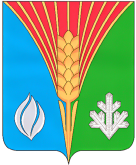 Совет депутатов муниципального образования Курманаевский сельсоветКурманаевского района Оренбургской области( третьего созыва)РЕШЕНИЕ25.12.2019                                                                                                    № 204 с. КурманаевкаНаименование показателяКод источника финансирования по КИВФ,КИВнФ2019 2020 2021 Источники финансирования дефицита бюджета - всего000 90  00  00  00  00  0000  000ИСТОЧНИКИ ВНУТРЕННЕГО ФИНАНСИРОВАНИЯ ДЕФИЦИТОВ  БЮДЖЕТОВ000 01  00  00  00  00  0000  000Изменение остатков средств на счетах по учету  средств бюджета000 01  05  00  00  00  0000  000Увеличение остатков средств бюджетов000 01  05  00  00  00  0000  500-36 075,863-111 676,092-53 866,487Увеличение прочих остатков средств бюджетов000 01  05  02  00  00  0000  500-36 075,863-111 676,092-53 866,487Увеличение прочих остатков денежных средств  бюджетов000 01  05  02  01  00  0000  510-36 075,863-111 676,092-53 866,487Увеличение прочих остатков денежных средств  бюджетов поселений000 01  05  02  01  10  0000  510-36 075,863-111 676,092-53 866,487Уменьшение остатков средств бюджетов000 01  05  00  00  00  0000  60036 075,863111 676,09253 866,487Уменьшение прочих остатков средств бюджетов000 01  05  02  00  00  0000  60036 075,863111 676,09253 866,487Уменьшение прочих остатков денежных средств  бюджетов000 01  05  02  01  00  0000  61036 075,863111 676,09253 866,487Уменьшение прочих остатков денежных средств  бюджетов поселений000 01  05  02  01 10  0000  61036 075,863111 676,09253 866,487Код бюджетной классификации Российской ФедерацииНаименование кода поступлений в бюджетБюджетыпоселений124Администрация Муниципального образования курманаевский сельсоветАдминистрация Муниципального образования курманаевский сельсоветАдминистрация Муниципального образования курманаевский сельсоветВ части налогов на прибыль, доходыВ части налогов на прибыль, доходыВ части налогов на прибыль, доходы 1 01 02000 01 0000 110Налог на доходы физических лиц 15В части налогов на совокупный доходВ части налогов на совокупный доходВ части налогов на совокупный доход 1 05 03010 01 0000 110Единый сельскохозяйственный налог501 05 03020 01 0000 110Единый сельскохозяйственный налог (за налоговые периоды, истекшие до 1 января 2011 года)45В части налогов на имуществоВ части налогов на имуществоВ части налогов на имущество 1 06 01030 10 0000 110Налог на имущество физических лиц, взимаемый по ставкам, применяемым к объектам налогообложения, расположенным в границах поселений100 1 06 06013 10 0000 110Земельный налог, взимаемый по ставкам, установленным в соответствии с подпунктом 1 пункта 1 статьи 394 Налогового кодекса Российской Федерации и применяемым к объектам налогообложения, расположенным в границах поселений1001 06 06023 10 0000 110Земельный налог, взимаемый по ставкам, установленным в соответствии с подпунктом 2 пункта 1 статьи 394 Налогового кодекса Российской Федерации и применяемым к объектам налогообложения, расположенным в границах поселений100В части государственной пошлиныВ части государственной пошлиныВ части государственной пошлины 1 08 04020 01 0000 110Государственная пошлина за совершение нотариальных действий должностными лицами органов местного самоуправления, уполномоченными в соответствии с законодательными актами Российской Федерации на совершение нотариальных действий100 1 08 07175 01 0000 110Государственная пошлина за выдачу органом местного самоуправления поселения специального разрешения на движение по автомобильным дорогам транспортных средств, осуществляющих перевозки опасных, тяжеловесных и (или) крупногабаритных грузов, зачисляемая в бюджеты поселений1001 09 04053 10 0000 110Земельный налог (по обязательствам, возникшим до 1 января 2006 года), мобилизуемый на территориях поселений100В ЧАСТИ ДОХОДОВ ОТ ИСПОЛЬЗОВАНИЯ ИМУЩЕСТВА, НАХОДЯЩЕГОСЯ В ГОСУДАРСТВЕННОЙ И МУНИЦИПАЛЬНОЙ СОБСТВЕННОСТИВ ЧАСТИ ДОХОДОВ ОТ ИСПОЛЬЗОВАНИЯ ИМУЩЕСТВА, НАХОДЯЩЕГОСЯ В ГОСУДАРСТВЕННОЙ И МУНИЦИПАЛЬНОЙ СОБСТВЕННОСТИВ ЧАСТИ ДОХОДОВ ОТ ИСПОЛЬЗОВАНИЯ ИМУЩЕСТВА, НАХОДЯЩЕГОСЯ В ГОСУДАРСТВЕННОЙ И МУНИЦИПАЛЬНОЙ СОБСТВЕННОСТИ 1 11 01050 10 0000 120Доходы в виде прибыли, приходящейся на доли в уставных (складочных) капиталах хозяйственных товариществ и обществ, или дивидендов по акциям, принадлежащим поселениям 100 1 11 02033 10 0000 120Доходы от размещения временно свободных средств бюджетов поселений100 1 11 02085 10 0000 120Доходы от размещения сумм, аккумулируемых в ходе проведения аукционов по продаже акций, находящихся в собственности поселений100 1 11 03050 10 0000 120Проценты, полученные от предоставления бюджетных кредитов внутри страны за счет средств бюджетов поселений100 1 11 05013 10 0000 120Доходы, получаемые в виде арендной платы за земельные участки, государственная собственность на которые не разграничена и которые расположены в границах поселений, а также средства от продажи права на заключение договоров аренды указанных земельных участков50 1 11 05025 10 0000 120Доходы, получаемые в виде арендной платы, а также средства от продажи права на заключение договоров аренды за земли, находящиеся в собственности поселений (за исключением земельных участков муниципальных бюджетных и автономных учреждений)1001 11 05026 10 0000 120Доходы,  получаемые а виде арендной платы за земельные участки, которые расположены в границах поселений, находятся в федеральной собственности и осуществление полномочий по управлению и распоряжению которыми передано органам государственной власти субъектов Российской Федерации, а также средства от продажи права на заключение договоров аренды указанных земельных участков501 11 05027 10 0000 120Доходы, получаемые в виде арендной платы за земельные участки, расположенные в полосе отвода автомобильных дорог общего пользования местного значения, находящихся в собственности поселений100 1 11 05035 10 0000 120Доходы от сдачи в аренду имущества, находящегося в оперативном управлении органов управления поселений и созданных ими учреждений (за исключением имущества муниципальных бюджетных и автономных учреждений)100 1 11 07015 10 0000 120Доходы от перечисления части прибыли, остающейся после уплаты налогов и иных обязательных платежей муниципальных унитарных предприятий, созданных поселениями1001 11 05075 10 0000 120Доходы от сдачи в аренду имущества, составляющего казну поселений (за исключением земельных участков)100 1 11 08050 10 0000 120Средства, получаемые от передачи имущества, находящегося в собственности поселений (за исключением имущества муниципальных бюджетных и автономных учреждений, а также имущества муниципальных унитарных предприятий, в том числе казенных), в залог, в доверительное управление100 1 11 09035 10 0000 120Доходы от эксплуатации и использования имущества автомобильных дорог, находящихся в собственности поселений100 1 11 09045 10 0000 120Прочие поступления от использования имущества, находящегося в собственности поселений (за исключением имущества муниципальных бюджетных и автономных учреждений, а также имущества муниципальных унитарных предприятий, в том числе казенных)100В ЧАСТИ ПЛАТЕЖЕЙ ПРИ ПОЛЬЗОВАНИИ ПРИРОДНЫМИ РЕСУРСАМИВ ЧАСТИ ПЛАТЕЖЕЙ ПРИ ПОЛЬЗОВАНИИ ПРИРОДНЫМИ РЕСУРСАМИВ ЧАСТИ ПЛАТЕЖЕЙ ПРИ ПОЛЬЗОВАНИИ ПРИРОДНЫМИ РЕСУРСАМИ 1 12 05050 10 0000 120Плата за пользование водными объектами, находящимися в собственности поселений1001 13 01540 10 0000 130Плата за оказание услуг по присоединению объектов дорожного сервиса к автомобильным дорогам общего пользования местного значения, зачисляемая в бюджеты поселений1001 13 01995 10 0000 130Прочие доходы от оказания платных услуг получателями средств бюджетов поселений1001 13 02065 10 0000 130Доходы, поступающие в порядке возмещения расходов, понесенных в связи с эксплуатацией имущества поселений1001 13 02995 10 0000 130Прочие доходы от компенсации затрат бюджетов поселений100В ЧАСТИ ДОХОДОВ ОТ ПРОДАЖИ МАТЕРИАЛЬНЫХ И НЕМАТЕРИАЛЬНЫХ АКТИВОВВ ЧАСТИ ДОХОДОВ ОТ ПРОДАЖИ МАТЕРИАЛЬНЫХ И НЕМАТЕРИАЛЬНЫХ АКТИВОВВ ЧАСТИ ДОХОДОВ ОТ ПРОДАЖИ МАТЕРИАЛЬНЫХ И НЕМАТЕРИАЛЬНЫХ АКТИВОВ 1 14 01050 10 0000 410Доходы от продажи квартир, находящихся в собственности поселений1001 14 02052 10 0000 410Доходы от реализации имущества, находящегося в оперативном управлении учреждений, находящихся в ведении органов управления поселений (за исключением имущества  муниципальных бюджетных и автономных учреждений), в части реализации основных средств по указанному имуществу100 1 14 02053 10 0000 410Доходы от реализации иного имущества, находящегося в собственности поселений (за исключением имущества муниципальных бюджетных и автономных учреждений, а также имущества муниципальных унитарных предприятий, в том числе казенных), в части реализации основных средств по указанному имуществу1001 14 02052 10 0000 440Доходы от реализации имущества, находящегося в оперативном управлении учреждений, находящихся в ведении органов управления поселений (за исключением имущества  муниципальных бюджетных и автономных учреждений), в части реализации материальных запасов по указанному имуществу100 1 14 02053 10 0000 440Доходы от реализации иного имущества, находящегося в собственности поселений (за исключением имущества муниципальных бюджетных и автономных учреждений, а также имущества муниципальных унитарных предприятий, в том числе казенных), в части реализации материальных запасов по указанному имуществу100 1 14 03050 10 0000 410Средства от распоряжения и реализации конфискованного и иного имущества, обращенного в доходы поселений (в части реализации основных средств по указанному имуществу)100 1 14 03050 10 0000 440Средства от распоряжения и реализации конфискованного и иного имущества, обращенного в доходы поселений (в части реализации материальных запасов по указанному имуществу)100 1 14 04050 10 0000 420Доходы от продажи нематериальных активов, находящихся в собственности поселений100 1 14 06013 10 0000 430Доходы от продажи земельных участков, государственная собственность на которые не разграничена и которые расположены в границах поселений50 1 14 06025 10 0000 430Доходы от продажи земельных участков, находящихся в собственности поселений (за исключением земельных участков муниципальных бюджетных и автономных учреждений)1001 14 06033 10 0000 430Доходы от продажи земельных участков, которые расположены в границах поселений, находятся в федеральной собственности и осуществление полномочий по управлению и распоряжению которыми передано органам государственной власти субъектов Российской Федерации501 14 07030 10 0000 410Доходы от продажи недвижимого имущества одновременно с занятыми такими объектами недвижимого имущества земельными участками, которые расположены в границах поселений, находятся в федеральной собственности и осуществление полномочий по управлению и распоряжению которыми передано органам государственной власти субъектов Российской Федерации50В ЧАСТИ АДМИНИСТРАТИВНЫХ ПЛАТЕЖЕЙ И СБОРОВВ ЧАСТИ АДМИНИСТРАТИВНЫХ ПЛАТЕЖЕЙ И СБОРОВВ ЧАСТИ АДМИНИСТРАТИВНЫХ ПЛАТЕЖЕЙ И СБОРОВ 1 15 02050 10 0000 140Платежи, взимаемые органами управления (организациями)  поселений за выполнение определенных функций100В ЧАСТИ ШТРАФОВ, САНКЦИЙ, ВОЗМЕЩЕНИЯ УЩЕРБАВ ЧАСТИ ШТРАФОВ, САНКЦИЙ, ВОЗМЕЩЕНИЯ УЩЕРБАВ ЧАСТИ ШТРАФОВ, САНКЦИЙ, ВОЗМЕЩЕНИЯ УЩЕРБА 1 16 18050 10 0000 140Денежные взыскания (штрафы) за нарушение бюджетного законодательства (в части бюджетов поселений)100 1 16 21050 10 0000 140Денежные взыскания (штрафы) и иные суммы, взыскиваемые с лиц, виновных в совершении преступлений, и в возмещение ущерба имуществу, зачисляемые в бюджеты поселений100 1 16 23051 10 0000 140Доходы от возмещения ущерба при возникновении страховых случаев по обязательному страхованию гражданской ответственности, когда выгодоприобретателями выступают получатели средств бюджетов поселений100 1 16 23052 10 0000 140Доходы от возмещения ущерба при возникновении иных страховых случаев, когда выгодоприобретателями выступают получатели средств бюджетов поселений100 1 16 25074 10 0000 140Денежные взыскания (штрафы) за нарушение лесного законодательства  на лесных участках, находящихся в собственности поселений100 1 16 25085 10 0000 140Денежные взыскания (штрафы) за нарушение водного законодательства на водных объектах, находящихся в собственности поселений100 1 16 30015 01 0000 140Денежные взыскания (штрафы) за нарушение правил перевозки крупногабаритных и тяжеловесных грузов по автомобильным дорогам общего пользования местного значения поселений100 1 16 32000 10 0000 140Денежные взыскания, налагаемые в возмещение ущерба, причиненного в результате незаконного или нецелевого использования бюджетных средств (в части бюджетов поселений)100 1 16 33050 10 0000 140Денежные взыскания (штрафы) за нарушение законодательства Российской Федерации о размещении заказов на поставки товаров, выполнение работ, оказание услуг для нужд поселений1001 16 37040 10 0000 140Поступления сумм в возмещение вреда, причиняемого автомобильным дорогам местного значения транспортными средствами, осуществляющими перевозки тяжеловесных и (или) крупногабаритных грузов, зачисляемые в бюджеты поселений1001 16 42050 10 0000 140Денежные взыскания (штрафы) за нарушение условий договоров (соглашений) о предоставлении бюджетных кредитов за счет средств бюджетов поселений100 1 16 90050 10 0000 140Прочие поступления от денежных взысканий (штрафов) и иных сумм в возмещение ущерба, зачисляемые в бюджеты поселений100В ЧАСТИ ПРОЧИХ НЕНАЛОГОВЫХ ДОХОДОВВ ЧАСТИ ПРОЧИХ НЕНАЛОГОВЫХ ДОХОДОВВ ЧАСТИ ПРОЧИХ НЕНАЛОГОВЫХ ДОХОДОВ 1 17 01050 10 0000 180Невыясненные поступления, зачисляемые в бюджеты поселений100 1 17 02020 10 0000 180Возмещение потерь сельскохозяйственного производства, связанных с изъятием сельскохозяйственных угодий, расположенных на территориях поселений (по обязательствам, возникшим до 1 января 2008 года)100 1 17 05050 10 0000 180Прочие неналоговые доходы бюджетов поселений1001 17 12050 05 0000 180Целевые отчисления от лотерей муниципальных районов1 17 12050 10 0000 180Целевые отчисления от лотерей поселений1001 17 13030 10 0000 180Средства самообложения граждан, зачисляемые в бюджеты поселений100В ЧАСТИ БЕЗВОЗМЕЗДНЫХ  ПОСТУПЛЕНИЙ ОТ ДРУГИХ БЮДЖЕТОВ БЮДЖЕТНОЙ СИСТЕМЫ РОССИЙСКОЙ ФЕДЕРАЦИИВ ЧАСТИ БЕЗВОЗМЕЗДНЫХ  ПОСТУПЛЕНИЙ ОТ ДРУГИХ БЮДЖЕТОВ БЮДЖЕТНОЙ СИСТЕМЫ РОССИЙСКОЙ ФЕДЕРАЦИИВ ЧАСТИ БЕЗВОЗМЕЗДНЫХ  ПОСТУПЛЕНИЙ ОТ ДРУГИХ БЮДЖЕТОВ БЮДЖЕТНОЙ СИСТЕМЫ РОССИЙСКОЙ ФЕДЕРАЦИИ2 02 01001 10 0000 150Дотации бюджетам поселений на выравнивание бюджетной обеспеченности1002 02 02088 10 0000 150Субсидии бюджетам поселений на обеспечение мероприятий по капитальному ремонту многоквартирных домов и по переселению граждан из аварийного жилищного фонда за счет средств поступивших от государственной корпорации – Фонда содействия реформированию жилищно-коммунального хозяйства1002 02 02999 10 0000 150Прочие субсидии бюджетам поселений1002 02 04014 10 0000 150Межбюджетные трансферты, передаваемые бюджетам поселений из бюджетов муниципальных районов на осуществление части полномочий по решению вопросов местного значения в соответствии с заключенными соглашениями100В ЧАСТИ ПРОЧИХ БЕЗВОЗМЕЗДНЫХ ПОСТУПЛЕНИЙВ ЧАСТИ ПРОЧИХ БЕЗВОЗМЕЗДНЫХ ПОСТУПЛЕНИЙВ ЧАСТИ ПРОЧИХ БЕЗВОЗМЕЗДНЫХ ПОСТУПЛЕНИЙ2 07 0503010 0000 180Прочие безвозмездные поступления в бюджеты поселений100Код бюджетной классификации Российской ФедерацииКод бюджетной классификации Российской ФедерацииНаименование администратора доходовбюджета поселенияадмини-страторадоходовдоходов бюджета поселенияНаименование администратора доходовбюджета поселения123112Администрация муниципального образования Курманаевский сельсоветАдминистрация муниципального образования Курманаевский сельсовет1121 11 05025 10 0000 120Доходы, получаемые в виде арендной платы, а также средства от продажи права на заключение договоров аренды за земли, находящиеся в собственности поселений (за исключением земельных участков муниципальных автономных учреждений)1121 11 05035 10 0000 120Доходы от сдачи в аренду имущества, находящегося в оперативном управлении органов управления поселений и созданных ими учреждений (за исключением имущества муниципальных автономных учреждений)1121 11 09045 10 0000 120Прочие поступления от использования имущества, находящегося в собственности сельских поселений (за исключением имущества муниципальных автономных учреждений, а также имущества муниципальных унитарных предприятий, в том числе казенных)1121 17 01050 10 0000 180Невыясненные поступления, зачисляемые в бюджеты сельских поселений1121 16 18050 10 0000 140Денежные взыскания (штрафы) за нарушение бюджетного законодательства (в части бюджетов сельских поселений)1121 16 90050 10 0000 140Прочие поступления от денежных взысканий (штрафов) и иных сумм в возмещение ущерба, зачисляемые в бюджеты сельских поселений1122 02 1500 11 00000 150 Дотации бюджетам сельских поселений на выравнивание бюджетной обеспеченности1122 02 4001 41 00000 150Межбюджетные трансферты, передаваемые бюджетам сельских поселений из бюджетов муниципальных районов на осуществление части полномочий по решению вопросов местного значения в соответствии с заключенными соглашениями1122 07 05030 10 0000 180Прочие безвозмездные поступления в бюджеты сельских поселений1122 19 600 10100000 150Возврат остатков субсидий, субвенций и иных межбюджетных трансфертов, имеющих целевое назначение, прошлых лет из бюджетов сельских поселений1122 02 200771 00000 150Субсидии бюджетам сельских поселений на софинансирование капитальных вложений в объекты муниципальной собственности11220229999100000150Дотации бюджетам сельских поселений на поддержку мер по обеспечению сбалансированности бюджетов11211302995100000130Прочие доходы от компенсации затрат бюджетов поселений11220 235118100000 150Субвенции  бюджетам сельских поселений на осуществление первичного воинского учета на территории, где отсутствуют военные комиссариаты11220249999100000 150Прочие межбюджетные трансферты, передаваемые бюджетам сельских поселений11220215002100000 150Дотации бюджетам сельских поселений на поддержку мер по обеспечению сбалансированности бюджетов11220220051100000 150Субсидии бюджетам сельских поселений на реализацию федеральных целевых программ1121140205310000410Доходы от реализации имущества, находящегося в собственности сельских поселений (за исключением движимого имущества бюджетных и автономных учреждений, а также имущества государственных и муниципальных унитарных предприятий, в том числе казенных) в части реализации основных средств по указанному имуществу012Финансовый отдел администрации Курманаевского районаФинансовый отдел администрации Курманаевского района01211701050100000180Невыясненные поступления, зачисляемые в бюджеты поселений01220805000100000180Перечисления из бюджетов поселений (в бюджеты поселений) для осуществления возврата (зачета) излишне уплаченных или излишне взысканных сумм налогов, сборов и иных платежей, а также сумм процентов за несвоевременное осуществление такого возврата и процентов, начисленных на излишне взысканные суммыКод главыКод группы, подгруппы, статьи и вида источниковНаименование123     112       Администрация МО Курманаевский сельсовет     112       Администрация МО Курманаевский сельсовет     112       Администрация МО Курманаевский сельсовет11201 05 02 01 10 0000 510Увеличение прочих остатков денежных средств бюджетов   муниципальных районов11201 05 02 01 10 0000 610Уменьшение прочих остатков денежных средств бюджетов  муниципальных районовНаименование групп, подгрупп, статей, подстатей, элементов, программ (подпрограмм), кодов экономической классификации доходов2020 год2021 год2022 год1 00 00000 00 0000 000НАЛОГОВЫЕ И НЕНАЛОГОВЫЕ ДОХОДЫ1811419268205351 01 00000 00 0000 000НАЛОГИ НА ПРИБЫЛЬ, ДОХОДЫ1264913696148281 01 02000 01 0000 110 Налог на доходы физических лиц1264913696148281 01 02010 01 0000 110Налог на доходы физических лиц с доходов, источником которых является налоговый агент, за исключением доходов, в отношении которых исчисление и уплата налога осуществляется в соответствии со статьями 227, 227.1 и 228 Налогового кодекса российской Федерации1232913345144441 01 02010 01 1000 110Налог на доходы физических лиц с доходов, источником которых является налоговый агент, за исключением доходов, в отношении которых исчисление и уплата налога осуществляется в соответствии со статьями 227, 227.1 и 228 Налогового кодекса российской Федерации (перерасчеты, недоимка и задолженность по соответствующему платежу, в том числе по отмененному)1232913345144441 01 02020 01 0000 110Налог на доходы физических лиц с доходов, полученных от осуществления деятельности физическими лицами, зарегистрированными в качестве индивидуальных предпринимателей, нотариусов, занимающихся частной практикой, адвокатов, учредивших адвокатские кабинеты, и других лиц, занимающихся частной практикой в соответствии со статьей 227 Налогового кодекса Российской Федерации1451591741 01 02020 01 1000 110Налог на доходы физических лиц с доходов, полученных от осуществления деятельности физическими лицами, зарегистрированными в качестве индивидуальных предпринимателей, нотариусов, занимающихся частной практикой, адвокатов, учредивших адвокатские кабинеты, и других лиц, занимающихся частной практикой в соответствии со статьей 227 Налогового кодекса Российской Федерации (сумма платежа (перерасчеты, недоимка и задолженность по соответствующему платежу, в том числе по отмененному)1451591741 01 02030 01 0000 110Налог на доходы физических лиц с доходов, полученных физическими лицами в соответствии со статьей 228 Налогового кодекса Российской Федерации1751922101 01 02030 01 1000 110Налог на доходы физических лиц с доходов, полученных физическими лицами в соответствии со статьей 228 Налогового кодекса Российской Федерации (сумма платежа (перерасчеты, недоимка и задолженность по соответствующему платежу, в том числе по отмененному)175192210   1 03 00000 00 0000 000Налоги на товары (работы, услуги), реализуемые на территории Российской Федерации126913031356   1 03 02000 01 0000 110Акцизы по подакцизным товарам  (продукции), производимым на территории Российской Федерации126913031356   1 03 02230 01 0000 110Доходы от уплаты акцизов на дизельное топливо, подлежащие распределению между бюджетами субъектов Российской Федерации и местными бюджетами с учетом установленных дифференцированных нормативов отчислений в местные бюджеты582601624   1 03 02240 01 0000 110Доходы от уплаты акцизов на моторные масла для дизельных и (или) карбюраторных (инжекторных) двигателей, подлежащие распределению между бюджетами субъектов Российской Федерации и местными бюджетами с учетом установленных дифференцированных нормативов отчислений в местные бюджеты333   1 03 02250 01 0000 110Доходы от уплаты акцизов на автомобильный бензин, подлежащие распределению между бюджетами субъектов Российской Федерации и местными бюджетами с учетом установленных дифференцированных нормативов отчислений в местные бюджеты760782808   1 03 02260 01 0000 110Доходы от уплаты акцизов на прямогонный бензин, подлежащие распределению между бюджетами субъектов Российской Федерации и местными бюджетами с учетом установленных дифференцированных нормативов отчислений в местные бюджеты-76-83-79   1 05 00000 00 0000 000НАЛОГИ НА СОВОКУПНЫЙ ДОХОД304310317   1 05 03000 01 0000 110Единый сельскохозяйственный налог3043103171 06 00000 00 0000 0001 06 01000 00 0000 1101 06 01030 10 1000 1101 06 06000 00 0000 1101 06 06033 10 0000 1101 06 06043 10 0000 110НАЛОГИ НА ИМУЩЕСТВО    Налог на имущество Налог на имущество физических лиц, взимаемый по ставкам, применяемых к объектам налогооблажения, расположенным в границах поселенийЗемельный налогЗемельный налог с организаций, обладающих земельным участком, расположенным в границах сельских поселенийЗемельный налог с физических лиц, обладающих земельным участком, расположенным в границах сельских поселений3892676676321626485683959743743321626485684034818818321626485681 11 00000 00 0000 000ДОХОДЫ ОТ ИСПОЛЬЗОВАНИЯ ИМУЩЕСТВА, НАХОДЯЩЕГОСЯ В ГОСУДАРСТВЕННОЙ И МУНИЦИПАЛЬНОЙ СОБСТВЕННОСТИ1 11 05010 00 0000 120Доходы, получаемые в виде арендной либо иной платы за передачу в возмездное пользование государственного и муниципального имущества ( за исключением имущества автономных учреждений, а также имущества государственных и муниципальных унитарных предприятий, в том числе казенных) 1 11 05030 00 0000 120Доходы от сдачи в аренду имущества, находящегося в оперативном управлении органов государственной власти, органов местного самоуправления, государственных внебюджетных фондов и созданных ими учреждений (за исключением имущества бюджетных и автономных учреждений)     1 11 05035 10 0000 120Доходы от сдачи в аренду имущества, находящегося в оперативном управлении органов управления сельских поселений и созданных ими учреждений (за исключением имущества муниципальных бюджетных и автономных учреждений)2 00 00000 00 0000 000БЕЗВОЗМЕЗДНЫЕ ПОСТУПЛЕНИЯ17 961,86392 408,09233 331,4872 02 00000 00 0000 0002 02 15001 10 0000 1502 02 15002 10 0000 150БЕЗВОЗМЕЗДНЫЕ ПОСТУПЛЕНИЯ ОТ ДРУГИХ БЮДЖЕТОВ БЮДЖЕТНОЙ СИСТЕМЫ РОССИЙСКОЙ ФЕДЕРАЦИИДотации бюджетам сельских поселений на выравнивание бюджетной обеспеченностиДотации бюджетам сельских поселений на поддержку мер по обеспечению сбалансированности бюджетов17 961,8635 61192 408,0923 72133 331,4874 0292 02 02000 00 0000 150Субсидии бюджетам бюджетной системы Российской Федерации (межбюджетные субсидии)12 120,488 455,529 064,62 02 20216 10 0000 150Субсидии бюджетам сельских поселений на осуществление дорожной деятельности в отношении автомобильных дорог общего пользования, а также капитального ремонта и ремонта дворовых территорий многоквартирных домов, проездов к дворовым территориям многоквартирных домов населенных пунктов2 02 20077 10 0000 150Субсидии бюджетам сельских поселений на софинансирование капитальных вложений в объекты муниципальной собтвенности12140,476222,7240002 02 25243 10 0000 150Субсидии бюджетам сельских поселений на строительство и реконструкцию (модернизацию) объектов питьевого водоснабжения011032,83564,62 02 29999 10 0000 150Прочие субсидии бюджетам поселений   0120015002 02 30000 00 0000 000Субвенции бюджетам субъектов Российской Федерации и муниципальных образований230,463231,592237,8872 02 35118 10 0000 150Субвенции бюджетам сельских поселений на осуществление первичного воинского учета на территориях, где отсутствуют военные комиссариаты230,463231,592237,8872 02 40000 00 0000 150Межбюджетные трансферты2 02 49999 10 0000 150Прочие межбюджетные трансферты, передаваемые  бюджетам сельских поселенийИТОГО ДОХОДОВ36 075,863111 676,09253 866,487РазделПодраздел202020212022123456 Общегосударственные вопросы017408,47308,47308,4 Функционирование высшего должностного лица субъекта Российской Федерации и муниципального образования0102102010201020 Функционирование Правительства Российской Федерации, высших исполнительных органов государственной власти субъектов Российской Федерации, местных администраций01045 851,35 851,35 851,3 Обеспечение деятельности финансовых, налоговых и таможенных органов и органов финансового (финансово-бюджетного) надзора0106187,1187,1187,1 Обеспечение проведения выборов010715000 Другие общегосударственные вопросы0113200,00250,00250,00 Национальная оборона0200230,463231,592237,887 Мобилизационная и вневойсковая подготовка0203230,463231,592237,887 Национальная безопасность и правоохранительная деятельность031100,001200,001200,00Обеспечение пожарной безопасности03101100,001200,001200,00 Выполнение функций бюджетными учреждениями03101100,001200,001200,00 Национальная экономика046 5005 0006 000 Транспорт0408Дорожное хозяйство (дорожные фонды)04096 5005 0006 000 Другие вопросы в области национальной экономики0412 Жилищно-коммунальное хозяйство0515 26791 793,532 328,7 Жилищное хозяйство0501100100100 Коммунальное хозяйство05021296789693,530028,7 Благоустройство05032 2002 0002 200 Культура и  кинематография 085 3005 3005 300 Культура08015 3005 3005 300 Другие вопросы в области культуры, кинематографии08015 3005 3005 300 Социальная политика10220220220 Пенсионное обеспечение1001220220220 Социальное обеспечение населения1003 Физическая культура и спорт11505050 Физическая культура 1101505050 Условно утвержденные расходы99572,601221,50 Условно утвержденные расходы9999572,601221,50 Условно утвержденные расходы9999572,601221,50 Условно утвержденные расходы9999572,601221,50ИТОГО:ИТОГО:ИТОГО:36075,863111676,09253866,487Наименование показателяПППРЗПРЦСРВР202020212022Администрация МО Курманаевский сельсовет Курманаевского района Оренбургской области11236075,863111676,09253866,487Общегосударственные вопросы112017408,407308,407308,40Муниципальная программа "Устойчивое развитие территории муниципального образования Курманаевский сельсовет Курманаевского района Оренбургской области на 2019-2024 годы"11201025000000000102010201020Подпрограмма «Организация деятельности муниципального образования Курманаевский сельсовет на решение вопросов местного значения»11201025040000000102010201020Основное мероприятие "Обеспечение функций аппарата администрации муниципального образования Курманаевский сельсовет"11201025040100000102010201020Расходы на содержание высшего должностного лица11201025040110010102010201020Расходы на выплату персоналу муниципальных органов11201025040110010120102010201020Муниципальная программа "Устойчивое развитие территории муниципального образования Курманаевский сельсовет Курманаевского района Оренбургской области на 2019-2024 годы"112010450000000005851,305851,35851,3Подпрограмма "Организация деятельности муниципального образования Курманаевский сельсовет на решение вопросов местного значения "112010450400000005851,35851,35851,3Основное мероприятие "Обеспечение функций аппарата администрации муниципального образования Курманаевский сельсовет"11201045040100000569056905690Центральный аппарат112010450401100205 6905 6905 690Расходы на выплату персоналу муниципальных органов11201045040110020120350734803480Иные закупки товаров, работ и  услуг для обеспечения государственных (муниципальных) нужд11201045040110020240216321902 190Уплата налогов, сборов и иных платежей1120104504011002085020,0020,0020,00Основное мероприятие "Организация и осуществление мероприятий по работе с детьми и молодежью в поселении"11201045040300020000Центральный аппарат11201045040300020000Иные межбюджетные трансферты11201045040300020540000Основное мероприятие "Организация мероприятий по ГО, транспорту, связи, торговли в границах поселения"11201045040400000161,3161,3161,3Центральный аппарат11201045040410020161,3161,3161,3Иные межбюджетные трансферты11201045040410020540161,3161,3161,3Обеспечение деятельности финансовых, налоговых и таможенных органов и органов финансового (финансово-бюджетного) надзора1120106187,1187,1187,1Муниципальная программа "Устойчивое развитие территории муниципального образования Курманаевский сельсовет Курманаевского района Оренбургской области на 2019-2024 годы"1120106500000000073,173,173,1Подпрограмма «Организация деятельности муниципального образования Курманаевский сельсовет на решение вопросов местного значения»1120106504000000073,173,173,1Основное мероприятие "Формирование бюджета поселения и контроль за исполнением данного бюджета"1120106504020000073,173,173,1Центральный аппарат1120106504021002073,173,173,1Иные межбюджетные трансферты1120106504021002054073,173,173,1Непрограммные мероприятия11201067700000000114114114Руководство и управление в сфере установленных функций органов муниципальной власти сельсовета11201067710000000114114114Центральный аппарат11201067710010020114114114Иные межбюджетные трансферты11201067710010020540114114114Обеспечение проведения выборов и референдумов112010715000Непрограммные мероприятия1120107770000000015000Прочие непрограммные мероприятия1120107774000000015000обеспечение выборов депутатов представительных органов1120107774009652015000иные бюджетные ассигнования1120107774009652080015000специальные расходы1120107774009652088015000Другие общегосударственные вопросы1120113200250250Непрограммные мероприятия11201137700000000200250250Прочие непрограммные мероприятия11201137740000000200250250Оценка недвижимости, признание прав и регулирование отношений по государственной и муниципальной собственности11201137740090850200250250Иные закупки товаров, работ и  услуг для обеспечения государственных (муниципальных) нужд11201137740090850240200250250Национальная оборона1120200230,463231,592237,887Мобилизационная и вневойсковая подготовка1120203230,463231,592237,887Подпрограмма "Мобилизационная и вневойсковая подготовка на территории МО Курманаевский сельсовет"11202035090000000230,463231,592237,887Основное мероприятие "Финансовое обеспечение исполнения органом местного самоуправления полномочий по первичному воинскому учету на территориях, где отсутствуют военные коммисариаты"11202035090100000230,463231,592237,887Осуществление первичного воинского учета на территориях, где отсутствуют военные комиссариаты11202035090151180230,463231,592237,887Расходы на выплату персоналу муниципальных органов11202035090151180120230,463231,592237,887Национальная безопасность и правоохранительная деятельность11203110012001200Обеспечение пожарной безопасности1120310110012001200Подпрограмма "Обеспечение пожарной безопасности на территории Курманаевский сельсовет"11203105050000000110012001200Основное мероприятие "Содержание личного состава ДПК"11203105050100000110012001200Осуществление мер пожарной безопасности в границах населенных пунктов11203105050192470110012001200Иные закупки товаров, работ и  услуг для обеспечения государственных (муниципальных) нужд11203105050192470240110012001200Национальная экономика11204650050006000Транспорт1120408Прочие непрограммные мероприятия11204087740000000Создание условий для предоставления транспортных услуг населению и организация транспортных услуг населению в границах поселения112204087740095460810Дорожное хозяйство(дорожные фонды)1120409650050006000Подпрограмма "Комплексное развитие систем транспортной инфраструктуры на территории муниципального образования Курманаевский сельсовет "11204095010000000650050006000Основное мероприятие "Софинансирование мероприятий по ремонту дорог общего пользования муниципального значения" областной бюджет11204095010100000Субсидии для софинансирования расходов на капитальный ремонт и ремонт автомобильных дорог общего пользования населенных пунктов112040950101S0410Закупка товаров, работ, услуг в целях капитального ремонта государственного (муниципального) имущества11204095010180410243Основное мероприятие "Софинансирование мероприятий по ремонту дорог общего пользования муниципального значения" местный бюджет11204095010100000Содержание и ремонт, капитальный ремонт автомобильных дорог общего пользования и искуствееных сооружений на них112040950101S0410Закупка товаров, работ, услуг в целях капитального ремонта государственного (муниципального) имущества112040950101S0410243Основное мероприятие "Содержание дорог общего пользования муниципального значения"11204095010200000650050006000Содержание и ремонт, капитальный ремонт автомобильных дорог общего пользования и искуственных сооружений на них11204095010290750650050006000Иные закупки товаров, работ и  услуг для обеспечения государственных (муниципальных) нужд11204095010290750240650050006000Другие вопросы в области национальной экономики1120412Подпрограмма "Развитие системы градорегулирования муниципального образования Курманаевский сельсовет"11204125030000000Основное мероприятие "Софинансирование расходов по подготовке документов для внесения в государственный кадастр недвижимости сведений о границах муниципальных образований, границах населенных пунктов, территориальных зонах, зонах с особыми условиями использования территорий" областной бюджет11204125030180820Иные закупки товаров, работ и услуг для обеспечения государственных (муниципальных) нужд11204125030180820240Основное мероприятие "Софинансирование расходов по подготовке документов для внесения в государственный кадастр недвижимости сведений о границах муниципальных образований, границах населенных пунктов, территориальных зонах, зонах с особыми условиями использования территорий" местный бюджет112041250301S0820Иные закупки товаров, работ и услуг для обеспечения государственных (муниципальных) нужд112041250301S0820240Жилищно-коммунальное хозяйство112051526791793,532328,7Жилищное хозяйство1120501100,00100,00100,00Прочие непрограммные мероприятия11205017740090752100,00100,00100,00Оплата взносов на капитальный ремонт жилого фонда муниципальной собственности11205017740090752100,00100,00100,00Иные закупки товаров, работ и услуг для обеспечения государственных (муниципальных) нужд11205017740090752240100,00100,00100,00Коммунальное хозяйство11205021296789693,530028,7Подпрограмма " Комплексное развитие системы коммунальной инфраструктуры  муниципального образования Курманаевский сельсовет Курманаевского района Оренбургской области "11205025020000000Основное мероприятие "Капитальный ремонт водопровода"11205025020100000Софинансирование мероприятий по капитальному ремонту объектов коммунальной инфраструктуры муниципальной собственности областной бюджет11205025020180450Закупка товаров, работ, услуг в целях капитального ремонта государственного (муниципального) имущества11205025020180450243Софинансирование мероприятий по капитальному ремонту объектов коммунальной инфраструктуры муниципальной собственности местный бюджет112050250201S0450Закупка товаров, работ, услуг в целях капитального ремонта государственного (муниципального) имущества112050250201S0450243Основное мероприятие "Финансирование расходов на содержание общественной бани"112050250205000001001000Мероприятия по модернизации объектов коммунальной инфраструктуры сельского поселения112050250205950801001000Иные закупки товаров, работ и услуг для обеспечения государственных (муниципальных) нужд112050250205950802401001000Основное мероприятие "Техническое обслуживание объектов коммунальной инфраструктуры сельских поселений "11205025020600000480,1474,9171,8Мероприятия по техническому обслуживанию объектов коммунальной инфраструктуры сельских поселений11205025020690751480,1474,9171,8Иные закупки товаров, работ и услуг для обеспечения государственных (муниципальных) нужд11205025020690751240480,1474,9171,8Основное мероприятие "Капитальный ремонт объектов коммунальной инфраструктуры муниципальной собственности"112050250207000008762,919793,8026288,70Мероприятия по капитальному ремонту объектов коммунальной инфраструктуры муниципальной собственности112050250207S045001237,11546,4Иные закупки товаров, работ и услуг для обеспечения государственных (муниципальных) нужд112050250207S045024001237,11546,4Капитальные вложения в объекты муниципальной собственности112050250207S00108762,918556,724742,3Бюджетные инвестиции в объекты капитального строительства112050250207S00104108762,918556,724742,3Основное мероприятие "Модернизация объектов коммунальной инфраструктуры в рамках реализации регионального проекта "Чистая вода"1120502502G500000362469324,83568,2Строительство и реконструкция (модернизация) объектов питьевого водоснабжения1120502502G552430011043,83568,2Бюджетные инвестиции в объекты капитального строительства1120502502G552430011043,83568,2Капитальные вложения в объекты муниципальной собственности1120502502G5S00103624582810Бюджетные инвестиции в объекты капитального строительства1120502502G5S00104103624582810Благоустройство1120503220020002200Основное мероприятие "Финансирование мероприятий по уличному освещению"112050350203000000,000,000,00Оплата электроэнергии за уличное освещение112050350203961010,000,000,00Иные закупки товаров, работ и  услуг для обеспечения государственных (муниципальных) нужд112050350203961012400,000,000,00Оплата за содержание уличного освещения112050350203961020,000,000,00Иные закупки товаров, работ и услуг для обеспечения государственных (муниципальных) нужд112050350203961022400,000,000,00Основное мероприятие "Благоустройство территории сельского поселения"112050350204000002 200,0020002200Благоустройство-озеленение11205035020496300100100100Иные закупки товаров, работ и  услуг для обеспечения государственных (муниципальных) нужд11205015020496300240100100100Благоустройство - организация и содержание мест захоронения11205035020496400100100100Иные закупки товаров, работ и  услуг для обеспечения государственных (муниципальных) нужд11205035020496400240100100100Благоустройство - прочие мероприятия по благоустройству поселения112050350204965002000,0018002000Иные закупки товаров, работ и  услуг для обеспечения государственных (муниципальных) нужд112050350204965002402000,0018002000Подпрограмма «Формирование комфортной городской среды муниципального образования Курманаевский сельсовет Курманаевского района Оренбургской области»112050350Б000000000,000,00Основное мероприятие «Софинансирование расходов на создание благоприятных условий наиболее посещаемых муниципальных территорий общего пользования»112050350Б010000000,000,00Создание благоприятных условий наиболее посещаемых муниципальных территорий общего пользования»112050350Б019650100,000,00Иные закупки товаров, работ и  услуг для обеспечения государственных (муниципальных) нужд112050350Б019650124000,000,00Культура и кинематография11208530053005300Подпрограмма "Развитие культуры на территории МО Курманаевский сельсовет"11208015060000000530053005300Основное мероприятие "Развитие культуры на территории поселения"11208015060100000330033003300Учреждения культуры и мероприятия в сфере кинематографии11208015060174400330033003300Создание условий для развития местного традиционного народного художественного творчества, участие в сохранении, возрождении и развитии народных художественных промыслов в поселении11208015060174400330033003300Иные межбюджетные трансферты11208015060174400540330033003300Субсидии автономным учреждениям на финансовое обеспечение государственного (муниципального) задания на оказание государственных (муниципальных) услуг11208015060174400621000Субсидии автономным учреждениям на иные цели11208015060174400622Основное мероприятие "Развитие библиотечного обслуживания населения"11208015060200000200020002000Обеспечение деятельности по библиотечному обслуживанию11208015060274420200020002000Иные межбюджетные трансферты11208015060274420540200020002000Социальная политика11210220220220Подпрограмма "Пенсионное обеспечение лиц, замещавших муниципальные должности и должности муниципальной службы в муниципальном образовании Курманаевский сельсовет"11210015080000000220220220Основное мероприятие "Пенсионное обеспечение лиц, замещавших муниципальные должности и должности муниципальной службы"11210015080120580220220220Пенсия за выслугу лет муниципальным служащим администрации МО Курманаевский сельсовет11210015080120580220220220Публичные нормативные социальные выплаты гражданам11210015080120580310220220220Физическая культура и спорт11211505050,00Физическая культура1121101505050,00Подпрограмма "Развитие физической культуры и спорта в муниципальном образовании Курманаевский сельсовет"11211015070000000505050,00Основное мероприятие "Развитие физической культуры и спорта на территории поселения"11211015070100000505050,00Обеспечение деятельности по организации проведения в соответствии с календарным планом физкультурных и спортивных мероприятий11211015070192970505050,00Иные закупки товаров, работ и  услуг для обеспечения государственных (муниципальных) нужд11211015070192970240505050,00Условно утвержденные расходы11299572,61221,5Условно утвержденные расходы1129999572,61221,5Условно утвержденные расходы11299999990000572,61221,5ИТОГО36075,863111676,09253866,487Наименование показателяЦСРРЗПРВР202020212022 Муниципальная программа "Устойчивое развитие территории муниципального образования Курманаевский сельсовет Курманаевского района Оренбургской области на 201-2024 годы"500000000035511,863110555,49252180,987 Подпрограмма "Организация деятельности муниципального образования Курманаевский сельсовет на решение вопросов местного значения "50400000006944,46944,46944,4 Основное мероприятие "Обеспечение функций аппарата администрации муниципального образования Курманаевский сельсовет"50401000000102102010201020Расходы на содержание высшего должностного лица50401100100102102010201020 Расходы на выплату персоналу государственных (муниципальных) органов50401100100102120102010201020Подпрограмма "Организация деятельности муниципального образования Курманаевский сельсовет на решение вопросов местного значения "5040000000Основное мероприятие "Обеспечение функций аппарата администрации муниципального образования Курманаевский сельсовет"5040100000Центральный аппарат50401100200104569056905690Расходы на выплату персоналу государственных (муниципальных) органов50401100200104120350734803480  Иные закупки товаров, работ и  услуг для обеспечения государственных (муниципальных) нужд50401100200104240216321902190 Уплата  налогов, сборов и иных платежей5040110020010485020,0020,0020,00Основное мероприятие "Организация и осуществление мероприятий по работе с детьми и молодежью в поселении"50403100200104Иные межбюджетные трансферты50403100200104540 Основное мероприятие "Организация мероприятий по ГО, транспорту, связи, торговли в границах поселения"50404000000104161,3161,3161,3 Иные межбюджетные трансферты50404100200104540161,3161,3161,3Обеспечение деятельности финансовых, налоговых и таможенных органов и органов финансового (финансово-бюджетного) надзора5040000000010173,173,173,1 Основное мероприятие"Формирование бюджета поселения и контроль за исполнением данного бюджета"5040200000010673,173,173,1 Иные межбюджетные трансферты5040210020010654073,173,173,1 Подпрограмма "Мобилизационная и вневойсковая подготовка на территории МО Курманаевский сельсовет "50900000000203230,463231,592237,887 Основное мероприятие "Финансовое обеспечение исполнения органом местного самоуправления полномочий по первичному воинскому учету на территориях, где отсутствуют военные коммисариаты"50901000000203230,463231,592237,887 Расходы на выплату персоналу муниципальных органов50901511800203120230,463231,592237,887 Подпрограмма "Обеспечение пожарной безопасности на территории МО Курманаевский сельсовет" 50500000000310110012001200 Основное мероприятие"Содержание личного состава ДПК"50501000000310110012001200 Иные закупки товаров, работ и услуг для обеспечения государственных(муниципальных) нужд50501924700310240110012001200 Подпрограмма « Комплексное развитие системы транспортной инфраструктуры на территории  муниципального образования Курманаевский сельсовет»50100000000409650050006000 Основное мероприятие "Софинансирование мероприятий по ремонту дорог общего пользования муниципального значения" областной бюджет50101000000409 Закупка товаров, работ, услуг в целях капитального ремонта государственного (муниципального) имущества50101S04100409243 Основное мероприятие "Софинансирование мероприятий по ремонту дорог общего пользования муниципального значения" местный бюджет50101S04100409 Закупка товаров, работ, услуг в целях капитального ремонта государственного (муниципального) имущества50101S04100409243 Основное мероприятие "Содержание  дорог общего пользования муниципального значения"50102000000409650050006000 Иные закупки товаров, работ и услуг для обеспечения государственных(муниципальных) нужд50102907500409240650050006000 Подпрограмма "Развитие системы градорегулирования муниципального образования Курманаевский сельсовет"50300000000412 Основное мероприятие "Софинансирование расходов по подготовке документов для внесения в государственный кадастр недвижимости сведений о границах муниципальных образований, границах населенных пунктов, территориальных зонах, зонах с особыми условиями использования территорий" обл. бюджет50301808200412 Иные закупки товаров, работ и услуг для обеспечения государственных (муниципальных) нужд50301808200412240 Основное мероприятие "Софинансирование расходов по подготовке документов для внесения в государственный кадастр недвижимости сведений о границах муниципальных образований, границах населенных пунктов, территориальных зонах, зонах с особыми условиями использования территорий" местный. бюджет50301S08200412 Иные закупки товаров, работ и услуг для обеспечения государственных(муниципальных) нужд50301S08200412240 Подпрограмма "Комплексное развитие системы коммунальной инфраструктуры муниципального образования Курманаевский сельсовет Курманаевского района Оренбургской области»502000000005021296789693,530028,7 Основное мероприятие "Капитальный ремонт водопровода"50201000000502 Софинансирование мероприятий по капитальному ремонту объектов коммунальной инфраструктуры муниципальной собственности областной бюджет50201804500502 Закупка товаров, работ, услуг в целях капитального ремонта государственного (муниципального) имущества50201804500502240 Софинансирование мероприятий по капитальному ремонту объектов коммунальной инфраструктуры муниципальной собственности местный бюджет50201S04500502 Закупка товаров, работ, услуг в целях капитального ремонта государственного (муниципального) имущества50201S04500502240 Основное мероприятие "Финансирование расходов на содержание общественной бани"50205000000502100100 Мероприятия по модернизации объектов коммунальной инфраструктуры сельских поселений50205950800502100100 Иные закупки товаров, работ и услуг для обеспечения государственных (муниципальных) нужд50205950800502240100100 Основное мероприятие "Техническое обслуживание объектов коммунальной инфраструктуры сельских поселений"50206000000502480,1474,9171,8 Мероприятия по техническому обслуживанию объектов коммунальной инфраструктуры сельских поселений50206907510502480,1474,9171,8 Иные закупки товаров, работ и услуг для обеспечения государственных (муниципальных) нужд50206907510502240480,1474,9171,8Основное мероприятие "Капитальный ремонт объектов коммунальной инфраструктуры муниципальной собственности"502070000005028762,919793,826288,7Мероприятия по капитальному ремонту объектов коммунальной инфраструктуры муниципальной собственности50207S0450050201237,11546,4Иные закупки товаров, работ и услуг для обеспечения государственных (муниципальных) нужд50207S0450050201237,11546,4Капитальные вложения в объекты муниципальной собственности50207S001005028762,918556,724742,3Бюджетные инвестиции в объекты капитального строительства50207S001005024108762,918556,724742,3Основное мероприятие "Модернизация объектов коммунальной инфраструктуры в рамках реализации регионального проекта "чистая вода"502G5000000502362469324,83568,2Строительство и реконструкция (модернизация) объектов питьевого водоснабжения502G5524300502011043,83568,2Бюджетные инвестиции в объекты капитального строительства502G5524300502410011043,83568,2Капитальные вложения в объекты муниципальной собственности502G5S001005023624582810Бюджетные инвестиции в объекты капитального строительства502G5S001005024103624582810 Основное мероприятие "Финансирование мероприятий по уличному освещению"502030000005030,000,000,00 Оплата электроэнергии за уличное освещение502039610105030,000,000,00 Иные закупки товаров, работ и услуг для обеспечения государственных (муниципальных) нужд502039610105032400,000,000,00 Оплата за содержание уличного освещения502039610205030,000,000,00 Иные закупки товаров, работ и услуг для обеспечения государственных (муниципальных) нужд502039610205032400,000,000,00 Основное мероприятие "Благоустройство территории сельского поселения"502040000005032 20020002200 Благоустройство - Озеленение50204963000503100100100 Иные закупки товаров, работ и услуг для обеспечения государственных (муниципальных) нужд50204963000503240100100100 Благоустройство- организация и содержание мест захоронения50204964000503100100100 Иные закупки товаров, работ и услуг для обеспечения государственных (муниципальных) нужд50204964000503240100100100 Благоустройство-прочие мероприятия по благоустройству50204965000503200018002000 Иные закупки товаров, работ и услуг для обеспечения государственных (муниципальных) нужд50204965000503240200018002000 Подпрограмма «Формирование комфортной городской среды муниципального образования Курманаевский сельсовет Курманаевского района Оренбургской области»50Б00000000503 Основное мероприятие «Софинансирование расходов на создание благоприятных условий наиболее посещаемых муниципальных территорий общего пользования»50Б01000000503 Подпрограмма "Развитие культуры на территории МО Курманаевский сельсовет"50600000000801530053005300 Основное мероприятие "Развитие культуры на территории поселения"50601000000801330033003300 Создание условий для развития местного традиционного  народного художественного творчества, участие в сохранении, возрождении и развитии народных художественных промыслов в поселении50601744000801330033003300 Иные межбюджетные трансферты50601744000801540330033003300 Субсидии автономным учреждениям на финансовое обеспечение государственного (муниципального) задания на оказание государственных (муниципальных) услуг50601744000801621 Субсидии автономным учреждениям на иные цели50601744000801622 Основное мероприятие "Развитие библиотечного обслуживания населения"50602000000801200020002000 Иные межбюджетные трансферты50602744200801540200020002000 Подпрограмма "Пенсионное обеспечение лиц, замещавших муниципальные должности и должности муниципальной службы в муниципальном образовании Курманаевский сельсовет"50800000001001220220220 Основное мероприятие "Пенсионное обеспечение лиц, замещавших муниципальные должности и должности муниципальной службы"50801000001001220220220 Пенсия за выслугу лет муниципальным служащим администрации МО Курманаевский сельсовет50801205801001220220220 Публичные нормативные социальные выплаты гражданам50801205801001310220220220 Подпрограмма "Развитие физической культуры и спорта в муниципальном образовании Курманаевский сельсовет "50700000001101505050 Основное мероприятие "Развитие физической культуры и спорта на территории поселения"50701000001101505050 Иные закупки товаров, работ и услуг для обеспечения государственных (муниципальных) нужд50701929701101240505050 Непрограммные мероприятия77000000005641036,61685,5 Обеспечение деятельности финансовых, налоговых и таможенных органов и органов финансового (финансово-бюджетного) надзора77100100200104114114114 Иные межбюджетные трансферты77100100200104540114114114обеспечение выборов депутатов представительных органов7740096520010715000специальные расходы7740096520010788015000 Оценка недвижимости, признание прав и регулирование отношение по государственной и муниципальной собственности77100908500113200250250 Иные закупки товаров, работ и услуг для обеспечения государственных (муниципальных) нужд77100908500113240200250250 Создание условий для предоставления транспортных услуг населению и организация транспортных услуг населению в границах поселения77400954600408 Иные межбюджетные трансферты77400954600408540 Оплата взносов на капитальный ремонт жилого фонда муниципальной собственности77400907520501100,00100,00100,00 Иные закупки товаров, работ и услуг для обеспечения государственных (муниципальных) нужд77400907520501100,00100,00100,00 Условно утвержденные расходы99900000009999572,61221,5 Условно утвержденные расходы99900000009999572,61221,536075,863111676,09253866,487Наименование показателяРЗПРЦСРВР202020212022Наименование показателяРЗПРЦСРВР202020212022Общегосударственные вопросы017408,47308,47308,4Муниципальная программа "Устойчивое развитие территории муниципального образования Курманаевский сельсовет Курманаевского района Оренбургской области на 2019-2024 годы"01025000000000102010201020Подпрограмма "Организация деятельности муниципального образования Курманаевский сельсовет на решение вопросов местного значения"01025040000000102010201020Основное мероприятие "Обеспечение функций аппарата администрации муниципального образования Курманаевский сельсовет"01025040100000102010201020Расходы на содержание высшего должностного лица01025040110010102010201020Расходы на выплату персоналу муниципальных органов01025040110010120102010201020Муниципальная программа "Устойчивое развитие территории муниципального образования Курманаевский сельсовет Курманаевского района Оренбургской области на 2019-2024 годы"010450000000005 851,35851,35851,3Подпрограмма "Организация деятельности муниципального образования Курманаевский сельсовет на решение вопросов местного значения "010450400000005851,35851,35851,3Основное мероприятие "Обеспечение функций аппарата администрации муниципального образования Курманаевский сельсовет"010450401000005 69056905690Центральный аппарат01045040110020569056905690Расходы на выплату персоналу государственных (муниципальных) органов01045040110020120350734803480 Иные закупки товаров, работ и  услуг для обеспечения государственных (муниципальных) нужд01045040110020240216321902190Уплата  налогов, сборов и иных платежей0104504011002085020,0020,0020,00Основное мероприятие "Организация и осуществление мероприятий по работе с детьми и молодежью в поселении"01045040300000Центральный аппарат01045040310020Иные межбюджетные трансферты01045040310020540Основное мероприятие "Организация мероприятий по ГО, транспорту, связи, торговли в границах поселения"01045040400000161,3161,3161,3Центральный аппарат01045040410020161,3161,3161,3Иные межбюджетные трансферты01045040410020540161,3161,3161,3Обеспечение деятельности финансовых, налоговых и таможенных органов и органов финансового (финансово-бюджетного) надзора0106187,1187,1187,1Муниципальная программа "Устойчивое развитие территории муниципального образования Курманаевский сельсовет Курманаевского района Оренбургской области на 2019-2024 годы"0106500000000073,173,173,1Подпрограмма "Организация деятельности муниципального образования Курманаевский сельсовет на решение вопросов местного значения "0106504000000073,173,173,1Основное мероприятие "Формирование бюджета поселения и контроль за исполнением данного бюджета"0106504020000073,173,173,1Центральный аппарат0106504021002073,173,173,1Иные межбюджетные трансферты0106504021002054073,173,173,1Непрограммные мероприятия01067700000000114114114Центральный аппарат01067710010020114114114Иные межбюджетные трансферты01067710010020540114114114Обеспечение проведения выборов и референдумов010715000Непрограммные мероприятия0107770000000015000Прочие непрограммные мероприятия0107774000000015000обеспечение выборов депутатов представительных органов0107774009652015000иные бюджетные ассигнования0107774009652080015000специальные расходы0107774009652088015000Другие общегосударственные вопросы0113200250250Непрограммные мероприятия01137700000000200250250Прочие непрограммные мероприятия01137740000000200250250Оценка недвижимости, признание прав и регулирование отношение по государственной и муниципальной собственности01137740090850200250250Иные закупки товаров, работ и  услуг для обеспечения государственных (муниципальных) нужд01137740090850240200250250Национальная оборона02230,463231,592237,887Мобилизационная и вневойсковая подготовка02035000000000230,463231,592237,887Подпрограмма "Мобилизационная и вневойсковая подготовка на территории МО Курманаевский сельсовет"02035090000000230,463231,592237,887Основное мероприятие "Финансовое обеспечение исполнения органом местного самоуправления полномочий по первичному воинскому учету на территориях, где отсутствуют военные комиссариаты"02035090100000230,463231,592237,887Осуществление первичного воинского учета на территориях, где отсутствуют военные комиссариаты02035090151180230,463231,592237,887Расходы на выплату персоналу муниципальных органов02035090151180120230,463231,592237,887Национальная безопасность и правоохранительная деятельность03110012001200Обеспечение пожарной безопасности0310110012001200Подпрограмма "Обеспечение пожарной безопасности на территории МО Курманаевский сельсовет"03105050000000110012001200Основное мероприятие "Содержание личного состава ДПК"03105050100000110012001200Обеспечение мер пожарной безопасности в границах населенных пунктов03105050192470110012001200Иные закупки товаров, работ и услуг для обеспечения государственных (муниципальных) нужд03105050192470240110012001200Национальная экономика04650050006000транспорт0408Прочие непрограммные мероприятия04087740000000Создание условий для предоставления транспортных услуг населению и организация транспортных услуг населению в границах поселения04087740095460Субсидии юридическим лицам(кроме некоммерческих организаций), индивидуальным предпринимателям, физическим лицам04087740095460810Дорожное хозяйство (дорожные фонды)0409650050006000Подпрограмма " Комплексное развитие систем транспортной инфраструктуры на территории муниципального образования Курманаевский сельсовет "04095010000000650050006000Основное мероприятие "Софинансирование мероприятий по ремонту дорог общего пользования муниципального значения" областной бюджет040950101S0410Закупка товаров, работ, услуг в целях капитального ремонта государственного (муниципального) имущества040950101S0410243Основное мероприятие "Софинансирование мероприятий по ремонту дорог общего пользования муниципального значения" местный бюджет04095010100000Содержание и ремонт, капитальный ремонт автомобильных дорог общего пользования и искусственных сооружений на них040950101S0410Закупка товаров, работ, услуг в целях капитального ремонта государственного (муниципального) имущества040950101S0410243Основное мероприятие "Содержание  дорог общего пользования муниципального значения"04095010200000650050006000Содержание и ремонт, капитальный ремонт автомобильных дорог общего пользования и искусственных сооружений на них04095010290750650050006000Иные закупки товаров, работ и услуг для обеспечения государственных (муниципальных) нужд04095010290750240650050006000Другие вопросы в области национальной экономики0412Подпрограмма "Развитие системы градорегулирования муниципального образования Курманаевский сельсовет"04125030000000Основное мероприятие"Софинансирование расходов по подготовке документов для внесения в государственный кадастр недвижимости сведений о границах муниципальных образований, границах населеннных пунктов, территориальных зонах, зонах с особыми условиями использования территорий" обл. бюджет04125030180820Иные закупки товаров, работ и услуг для обеспечения государственных(муниципальных) нужд04125030180820240Основное мероприятие"Софинансирование расходов по подготовке документов для внесения в государственный кадастр недвижимости сведений о границах муниципальных образований, границах населенных пунктов, территориальных зонах, зонах с особыми условиями использования территорий" местный бюджет041250301S0820Иные закупки товаров, работ и услуг для обеспечения государственных (муниципальных) нужд041250301S0820240Жилищно-коммунальное хозяйство051526791793,532328,7Жилищное хозяйство0501100,00100,00100,00Прочие непрограммные мероприятия05017740000000100,00100,00100,00Оплата взносов на капитальный ремонт жилого фонда муниципальной собственности05017740090752100,00100,00100,00Иные закупки товаров, работ и услуг для обеспечения государственных (муниципальных) нужд05017740090752240100,00100,00100,00Коммунальное хозяйство05021296789693,530028,7Подпрограмма " Комплексное развитие системы коммунальной инфраструктуры  муниципального образования Курманаевский сельсовет Курманаевского района Оренбургской области "05025020000000Основное мероприятие "Капитальный ремонт водопровода"05025020100000Софинансирование мероприятий по капитальному ремонту объектов коммунальной инфраструктуры муниципальной собственности областной бюджет05025020180450Закупка товаров, работ, услуг в целях капитального ремонта государственного (муниципального) имущества05025020180450243Софинансирование мероприятий по капитальному ремонту объектов коммунальной инфраструктуры муниципальной собственности местный бюджет050250201S0450Закупка товаров, работ, услуг в целях капитального ремонта государственного (муниципального) имущества050250201S0450243Основное мероприятие "Финансирование расходов на содержание общественной бани"050250205000001001000Мероприятия по модернизации объектов коммунальной инфраструктуры сельских поселений050250205950801001000Иные закупки товаров, работ и услуг для обеспечения государственных (муниципальных) нужд050250205950802401001000Основное мероприятие "Техническое обслуживание объектов коммунальной инфраструктуры сельских поселений"05025020600000480,1474,9171,8Мероприятия по техническому обслуживанию объектов коммунальной инфраструктуры сельских поселений05025020690751480,1474,9171,8Иные закупки товаров, работ и услуг для обеспечения государственных (муниципальных) нужд05025020690751240480,1474,9171,8Основное мероприятие "Капитальный ремонт объектов коммунальной инфраструктуры муниципальной собственности"050250207000008762,919793,826288,7Мероприятия по капитальному ремонту объектов коммунальной инфраструктуры муниципальной собственности050250207S045001237,11546,4Иные закупки товаров, работ и услуг для обеспечения государственных (муниципальных) нужд050250207S045024001237,11546,4Капитальные вложения в объекты муниципальной собственности050250207S00108762,918556,724742,3Бюджетные инвестиции в объекты капитального строительства050250207S00104108762,918556,724742,3Основное мероприятие "Модернизация объектов коммунальной инфраструктуры в рамках реализации регионального проекта "чистая вода"0502502G500000362469324,83568,2Строительство и реконструкция (модернизация) объектов питьевого водоснабжения0502502G552430011043,83568,2Бюджетные инвестиции в объекты капитального строительства0502502G552430410011043,83568,2Капитальные вложения в объекты муниципальной собственности0502502G5S00103624582810Бюджетные инвестиции в объекты капитального строительства0502502G5S00104103624582810Благоустройство0503220020002200Основное мероприятие "Финансирование мероприятий по уличному освещению"050350203000000,000,000,00Оплата электроэнергии за уличное освещение050350203961010,000,000,00Иные закупки товаров, работ и  услуг для обеспечения государственных (муниципальных) нужд050350203961012400,000,000,00Оплата за содержание уличного освещения050350203961020,000,000,00Иные закупки товаров, работ и услуг для обеспечения государственных (муниципальных) нужд050350203961022400,000,000,00Основное мероприятие "Благоустройство территории сельского поселения"050350204000002 20020002200Благоустройство - Озеленение05035020496300100100100Иные закупки товаров, работ и  услуг для обеспечения государственных (муниципальных) нужд05035020496300240100100100Благоустройство- организация и содержание мест захоронения05035020496400100100100Иные закупки товаров, работ и  услуг для обеспечения государственных (муниципальных) нужд05035020496400240100100100Благоустройство- прочие мероприятия по благоустройству поселения05035020496500200018002000Иные закупки товаров, работ и  услуг для обеспечения государственных (муниципальных) нужд05035020496500240200018002000Подпрограмма «Формирование комфортной городской среды муниципального образования Курманаевский сельсовет Курманаевского района Оренбургской области»050350Б000000Основное мероприятие «Софинансирование расходов на создание благоприятных условий наиболее посещаемых муниципальных территорий общего пользования»050350Б0100000создание благоприятных условий наиболее посещаемых муниципальных территорий общего пользования»050350Б0196501Иные закупки товаров, работ и  услуг для обеспечения государственных (муниципальных) нужд050350Б0196501240Культура и кинематография08530053005300Подпрограмма "Развитие культуры на территории МО Курманаевский сельсовет на 2016-2020 годы"08015060000000530053005300Основное мероприятие "Развитие культуры на территории поселения"08015060100000330033003300Учреждения культуры и мероприятия в сфере культуры и кинематографии08015060174400330033003300Создание условий для развития местного традиционного народного художественного творчества, участие в сохранении, возрождении и развитии народных художественных промыслов в поселении08015060174400330033003300Иные межбюджетные трансферты08015060174400540330033003300Субсидии автономным учреждениям на финансовое обеспечение государственного (муниципального) задания на оказание государственных (муниципальных) услуг08015060174400621Субсидии автономным учреждениям на иные цели08015060174400622Основное мероприятие "Развитие библиотечного обслуживания населения"08015060200000200020002000Обеспечение деятельности по библиотечному обслуживанию08015060274420200020002000Иные межбюджетные трансферты08015060274420540200020002000Социальная политика10220220220Подпрограмма "Пенсионное обеспечение лиц, замещавших муниципальные должности и должности муниципальной службы в муниципальном образовании Курманаевский сельсовет"10015080000000220220220Основное  мероприятие "Пенсионное обеспечение лиц, замещавших муниципальные должности и должности муниципальной службы"10015080120580220220220Пенсия за выслугу лет муниципальным служащим администрации МО Курманаевский сельсовет10015080120580220220220Публичные нормативные социальные выплаты гражданам10015080120580310220220220Физическая культура и спорт11505050Физическая культура1101505050Подпрограмма "Развитие физической культуры и спорта в муниципальном образовании Курманаевский сельсовет"11015070000000505050Основное мероприятие "Развитие физической культуры и спорта на территории поселения"11015070100000505050Обеспечение деятельности по организации проведения в соответствии с календарным планом физкультурных и спортивных мероприятий11015070192970505050Иные закупки товаров, работ и  услуг для обеспечения государственных (муниципальных) нужд11015070192970240505050Условно утвержденные расходы99572,61221,5Условно утвержденные расходы9999572,61221,5Условно утвержденные расходы99999990000572,61221,5ИТОГО36075,863111676,09253866,487 Вид заимствованийСуммаСуммаСумма Вид заимствований2020 год2021 год2022 годКредиты от кредитных организаций в валюте Российской Федерации000Получение кредитов от кредитных организаций в валюте Российской Федерации000Погашение кредитов, предоставленных кредитными организациями в валюте Российской Федерации000Бюджетные кредиты от других бюджетов бюджетной системы Российской Федерации0001. Получение бюджетных кредитов от других бюджетов бюджетной системы Российской Федерации в валюте Российской Федерации0001.1. Бюджетные кредиты, предоставленные для частичного покрытия дефицитов бюджетов муниципального образования, возврат которых осуществляется муниципальным образованием0002. Погашение бюджетных кредитов, полученных от других бюджетов бюджетной системы Российской Федерации в валюте Российской Федерации0002.1. Задолженность по мировым соглашениям о реструктуризации задолженности бюджетов муниципального образования  перед областным бюджетом , выраженной в валюте Российской Федерации, возврат которой осуществляется  муниципальным образованием0002.2. Бюджетные кредиты, предоставленные для частичного покрытия дефицитов бюджета муниципального образования, возврат которых осуществляется  муниципальным образованием000№ п/пЦель гарантированияНаименование принципалаСумма гарантирования (тыс. рублей)Проверка финансового состояния принципалаНаличие права регрессного требованияСумма обязательств(тыс. рублей)Сумма обязательств(тыс. рублей)Сумма обязательств(тыс. рублей)Иные условия предоставления и исполнения гарантий№ п/пЦель гарантированияНаименование принципалаСумма гарантирования (тыс. рублей)Проверка финансового состояния принципалаНаличие права регрессного требованияна 01.01.2020на 01.01.2021на 01.01.2022Иные условия предоставления и исполнения гарантий12345678910Всего по поселению0000№       п/пЦель гарантированияНаименование принципалаНаличие права регрессного требованияСумма гарантирования (тыс. рублей)Сумма гарантирования (тыс. рублей)Сумма гарантирования (тыс. рублей)Сумма обязательств (тыс. рублей)Сумма обязательств (тыс. рублей)Сумма обязательств (тыс. рублей)иные условия предоставления и исполнения гарантий№       п/пЦель гарантированияНаименование принципалаНаличие права регрессного требования202020212022на 01.01.2020на 01.01.2021на 01.01.2022иные условия предоставления и исполнения гарантий1.Гарантии  юридическим лицам  и муниципальным образованиям поселения на цели, определенные в договорах о предоставлении муниципальной гарантии Да0,00,00,000 0срок действия муниципальных гарантий и срок исполнения обязательств по ним определяются в договорах о предоставлении муниципальных гарантийВСЕГО0,00,00,0000Наименование муниципального образования поселенияЧисленность населения района на 01.01.201__г. (человек)Численность населения ___________сельсовета на 01.01.201__г. (человек)Фонд оплаты труда с начислениями Размер межбюджетного трансферта с 01.01.201_г. по 31.12.201_г.(гр.4/гр.2)*гр.312345___________сельсоветНаименование показателяЦСРведРЗПРВР202020212022 Муниципальная программа "Устойчивое развитие территории муниципального образования Курманаевский сельсовет Курманаевского района Оренбургской области на 2019-2024 годы"5000000000112220,00220,00220,00 Подпрограмма "Пенсионное обеспечение лиц, замещавших муниципальные должности и должности муниципальной службы в муниципальном образовании Курманаевский сельсовет "50800000001121001220,00220,00220,00 Основное мероприятие "Пенсионное обеспечение лиц, замещавших муниципальные должности и должности муниципальной службы"50801000001121001220,00220,00220,00 Пенсия за выслугу лет муниципальным служащим администрации МО Курманаевский сельсовет50801205801121001220,00220,00220,00 Публичные нормативные социальные выплаты гражданам50801205801121001310220,00220,00220,00Основные параметры первоочередных расходов бюджета на 2020 год Основные параметры первоочередных расходов бюджета на 2020 год Основные параметры первоочередных расходов бюджета на 2020 год Основные параметры первоочередных расходов бюджета на 2020 год Основные параметры первоочередных расходов бюджета на 2020 год Основные параметры первоочередных расходов бюджета на 2020 год Основные параметры первоочередных расходов бюджета на 2020 год Основные параметры первоочередных расходов бюджета на 2020 год № 
п/пНаименование показателя2019 годСправочно консолидированный бюджет муниципального образования12341Расходы на оплату труда с начислениями (тыс. рублей), в том числе:45271.1муниципальные должности и муниципальные служащие (за исключением муниципальных служащих получающих заработную плату на уровне МРОТ)28701.2работники органов местного самоуправления (за исключением муниципальных служащих и работников,  получающих заработную плату на уровне МРОТ)16571.3работники бюджетной сферы, поименованные в указах Президента Российской Федерации от 07.05.2012, в том числе:1.3.1численность работников культуры 1.3.2средняя заработная плата работников культуры1.3.3фонд оплаты труда работников культуры с начислениями1.4работники учреждений, не вошедшие в категории, поименованные в указах Президента Российской Федерации от 07.05.20121.5работники организаций и учреждений, получающие заработную плату на уровне МРОТ (включая работников органов местного самоуправления)2Численность, в т.ч.:92.1муниципальные должности и муниципальные служащие  (за исключением муниципальных служащих получающих заработную плату на уровне МРОТ)42.2работники органов местного самоуправления (за исключением муниципальных служащих и получающих заработную плату на уровне МРОТ)52.3работники бюджетной сферы, поименованные в указах Президента Российской Федерации от 07.05.20122.3.1численность работников культуры 2.4работники учреждений, не вошедшие в категории, поименованные в указах Президента Российской Федерации от 07.05.20122.5работники организаций и учреждений, получающие заработную плату на уровне МРОТ (включая работников органов местного самоуправления), в том числе:3Расходы на оплату коммунальных услуг учреждений, включая автономные и бюджетные учреждения (тыс. рублей)675,8